แบบฟอร์มสรุปการประเมินผลการสอบดุษฎีนิพนธ์ วิทยานิพนธ์หรือการศึกษาอิสระคณะวิศวกรรมศาสตร์ มหาวิทยาลัยขอนแก่นชื่อ-นามสกุล นักศึกษา ……………………………………………………………………………………รหัสนักศึกษา ………………………...........นักศึกษาระดับ  ปริญญาโท แผน   ปริญญาเอก แบบ   สาขาวิชา………………………………………………………….............ชื่อเรื่อง (ภาษาไทย) ………………………………………………………………………………………………………………………………………………ชื่อเรื่อง (ภาษาอังกฤษ) …………………………………………………………………………………………………………………………………………คณะกรรมการสอบท่านที่ 1 ชื่อ-สกุล .......................................................................คณะกรรมการสอบท่านที่ 2 ชื่อ-สกุล .......................................................................คณะกรรมการสอบท่านที่ 3 ชื่อ-สกุล .......................................................................คณะกรรมการสอบท่านที่ 4 ชื่อ-สกุล .......................................................................คณะกรรมการสอบท่านที่ 5 ชื่อ-สกุล .......................................................................หมายเหตุ : ระดับปริญญาโท  ผลการประเมินผลสอบวิทยานิพนธ์ / การศึกษาอิสระ พิจารณาจากค่าคะแนนสุทธิ โดยที่Excellent 80 - 100 คะแนน  Good 70 - 79 คะแนน  Pass 60 - 69 คะแนน  Fail < 60 คะแนน            ระดับปริญญาเอก ผลการประเมินผลสอบดุษฎีนิพนธ์ พิจารณาจากค่าคะแนนสุทธิ โดยที่ Excellent 80 - 100 คะแนน และเป็นไปตามประกาศคณะวิศวกรรมศาสตร์ มข. (ฉบับที่ 50/2565) เรื่อง เกณฑ์การให้คะแนนสอบดุษฎีนิพนธ์ ระดับดีเยี่ยม สำหรับนักศึกษาระดับปริญญาเอก  Good 70 - 79 คะแนน  Pass 60 - 69 คะแนน  Fail < 60 คะแนน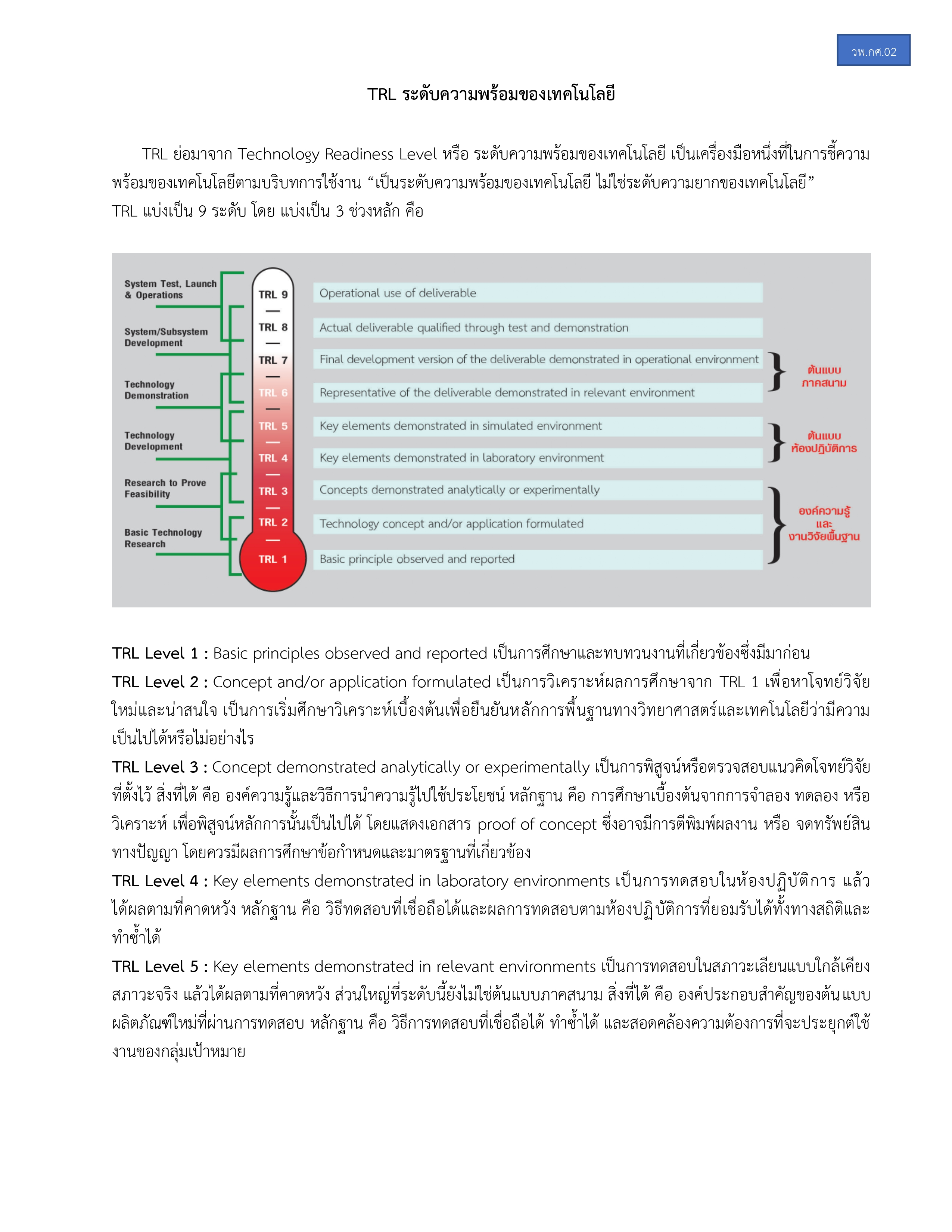 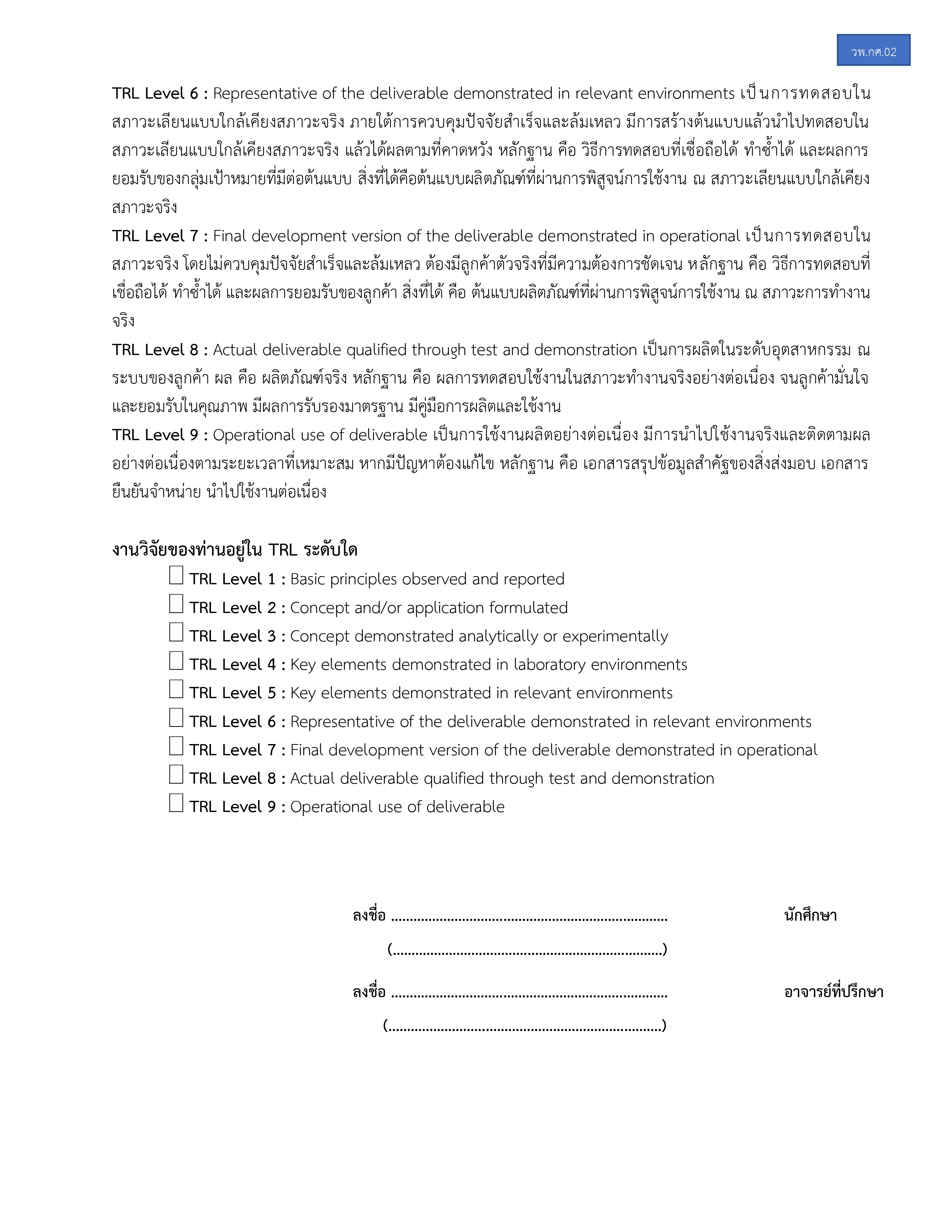 	รายการประเมินคะแนนผลการประเมินส่วนที่ 1 การประเมินคุณภาพของวิทยานิพนธ์โดยวิธีการพิจารณาตรวจอ่านผลงาน60ส่วนที่ 2 การประเมินความรู้ความสามารถของนักศึกษาในการนำเสนอผลงานและการตอบคำถาม30ส่วนที่ 3 การประเมินการเผยแพร่ผลงานวิชาการ10รวมผลคะแนน100	รายการประเมินคะแนนผลการประเมินส่วนที่ 1 การประเมินคุณภาพของวิทยานิพนธ์โดยวิธีการพิจารณาตรวจอ่านผลงาน60ส่วนที่ 2 การประเมินความรู้ความสามารถของนักศึกษาในการนำเสนอผลงานและการตอบคำถาม30ส่วนที่ 3 การประเมินการเผยแพร่ผลงานวิชาการ10รวมผลคะแนน100	รายการประเมินคะแนนผลการประเมินส่วนที่ 1 การประเมินคุณภาพของวิทยานิพนธ์โดยวิธีการพิจารณาตรวจอ่านผลงาน60ส่วนที่ 2 การประเมินความรู้ความสามารถของนักศึกษาในการนำเสนอผลงานและการตอบคำถาม30ส่วนที่ 3 การประเมินการเผยแพร่ผลงานวิชาการ10รวมผลคะแนน100	รายการประเมินคะแนนผลการประเมินส่วนที่ 1 การประเมินคุณภาพของวิทยานิพนธ์โดยวิธีการพิจารณาตรวจอ่านผลงาน60ส่วนที่ 2 การประเมินความรู้ความสามารถของนักศึกษาในการนำเสนอผลงานและการตอบคำถาม30ส่วนที่ 3 การประเมินการเผยแพร่ผลงานวิชาการ10รวมผลคะแนน100	รายการประเมินคะแนนผลการประเมินส่วนที่ 1 การประเมินคุณภาพของวิทยานิพนธ์โดยวิธีการพิจารณาตรวจอ่านผลงาน60ส่วนที่ 2 การประเมินความรู้ความสามารถของนักศึกษาในการนำเสนอผลงานและการตอบคำถาม30ส่วนที่ 3 การประเมินการเผยแพร่ผลงานวิชาการ10รวมผลคะแนน100สรุปค่าคะแนนรวม/จำนวนกรรมการสอบสรุปค่าคะแนนรวม/จำนวนกรรมการสอบสรุปค่าคะแนนรวม/จำนวนกรรมการสอบ.................................................................................................................................คะแนนคะแนนสรุปผลการประเมินผลสอบดุษฎีนิพนธ์/วิทยานิพนธ์ / การศึกษาอิสระ   Excellent   Good    Pass    Failสรุปผลการประเมินผลสอบดุษฎีนิพนธ์/วิทยานิพนธ์ / การศึกษาอิสระ   Excellent   Good    Pass    Failสรุปผลการประเมินผลสอบดุษฎีนิพนธ์/วิทยานิพนธ์ / การศึกษาอิสระ   Excellent   Good    Pass    Failสรุปผลการประเมินผลสอบดุษฎีนิพนธ์/วิทยานิพนธ์ / การศึกษาอิสระ   Excellent   Good    Pass    Failสรุปผลการประเมินผลสอบดุษฎีนิพนธ์/วิทยานิพนธ์ / การศึกษาอิสระ   Excellent   Good    Pass    Failสรุปผลการประเมินผลสอบดุษฎีนิพนธ์/วิทยานิพนธ์ / การศึกษาอิสระ   Excellent   Good    Pass    Failสรุปผลการประเมินผลสอบดุษฎีนิพนธ์/วิทยานิพนธ์ / การศึกษาอิสระ   Excellent   Good    Pass    Failสรุปผลการประเมินผลสอบดุษฎีนิพนธ์/วิทยานิพนธ์ / การศึกษาอิสระ   Excellent   Good    Pass    Failสรุปผลการประเมินผลสอบดุษฎีนิพนธ์/วิทยานิพนธ์ / การศึกษาอิสระ   Excellent   Good    Pass    Failสรุปผลการประเมินผลสอบดุษฎีนิพนธ์/วิทยานิพนธ์ / การศึกษาอิสระ   Excellent   Good    Pass    Failสรุปผลการประเมินผลสอบดุษฎีนิพนธ์/วิทยานิพนธ์ / การศึกษาอิสระ   Excellent   Good    Pass    Failสรุปผลการประเมินผลสอบดุษฎีนิพนธ์/วิทยานิพนธ์ / การศึกษาอิสระ   Excellent   Good    Pass    Failสรุปผลการประเมินผลสอบดุษฎีนิพนธ์/วิทยานิพนธ์ / การศึกษาอิสระ   Excellent   Good    Pass    Failสรุปผลการประเมินผลสอบดุษฎีนิพนธ์/วิทยานิพนธ์ / การศึกษาอิสระ   Excellent   Good    Pass    Failลงชื่อ .......................................................................... ลงชื่อ .......................................................................... ลงชื่อ .......................................................................... ลงชื่อ .......................................................................... ลงชื่อ .......................................................................... ลงชื่อ .......................................................................... ประธานคณะกรรมการฯประธานคณะกรรมการฯประธานคณะกรรมการฯประธานคณะกรรมการฯประธานคณะกรรมการฯประธานคณะกรรมการฯ(.............................................................................)(.............................................................................)(.............................................................................)(.............................................................................)(.............................................................................)(.............................................................................)ลงชื่อ .......................................................................... ลงชื่อ .......................................................................... ลงชื่อ .......................................................................... ลงชื่อ .......................................................................... ลงชื่อ .......................................................................... ลงชื่อ .......................................................................... กรรมการฯกรรมการฯกรรมการฯกรรมการฯ(.............................................................................)(.............................................................................)(.............................................................................)(.............................................................................)(.............................................................................)(.............................................................................)ลงชื่อ .......................................................................... ลงชื่อ .......................................................................... ลงชื่อ .......................................................................... ลงชื่อ .......................................................................... ลงชื่อ .......................................................................... ลงชื่อ .......................................................................... กรรมการฯกรรมการฯกรรมการฯกรรมการฯ(.............................................................................)(.............................................................................)(.............................................................................)(.............................................................................)(.............................................................................)(.............................................................................)ลงชื่อ .......................................................................... ลงชื่อ .......................................................................... ลงชื่อ .......................................................................... ลงชื่อ .......................................................................... ลงชื่อ .......................................................................... ลงชื่อ .......................................................................... กรรมการฯกรรมการฯกรรมการฯกรรมการฯ(.............................................................................)(.............................................................................)(.............................................................................)(.............................................................................)(.............................................................................)(.............................................................................)ลงชื่อ .......................................................................... ลงชื่อ .......................................................................... ลงชื่อ .......................................................................... ลงชื่อ .......................................................................... ลงชื่อ .......................................................................... ลงชื่อ .......................................................................... กรรมการฯกรรมการฯกรรมการฯกรรมการฯ(.............................................................................)(.............................................................................)(.............................................................................)(.............................................................................)(.............................................................................)(.............................................................................)